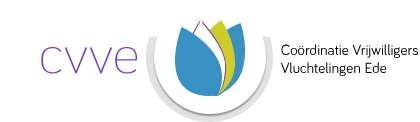 Verslag van een lezing over EritreaDe lezing is gegeven door Wim Drost op 12 april 2017GEOGRAFIEAsmara is de hoofdstad van Eritrea. Het ligt in het midden van Eritrea. Het ligt op 2500 meter hoogte. Er gaat een weg van Asmara naar het oosten, naar de zee. Dit gebied is het groene gedeelte van Eritrea. De andere gebieden zijn kaler en zelfs grotendeels woestijngebieden.  Het regent zelden in Eritrea. De grond neemt geen vocht op, waardoor er dan kans is op een overstroming als het regent. HUWELIJK EN FAMILIERELATIESEritreeërs worden genoemd met hun voornaam. Hun tweede naam is de voornaam van hun vader. De derde naam is de voornaam van hun opa. In Eritrea worden mensen niet meer uitgehuwelijkt. Ieder is zelf vrij in de keuze van zijn of haar partner. Bij een huwelijk vindt er een formele bevestiging plaats in de kerk. Daarnaast is er een losse moraal. Mannen hebben vaak kinderen van verschillende vrouwen. Het is vaak niet bekend wie precies de vader of moeder van een kind is. Het komt voor dat er in één gezin drie kinderen zijn die verschillende ouders hebben.  Voor een buitenstaander is het lastig te achterhalen hoe de familiebanden precies zitten en wie precies de ouders zijn van elk kind. Ook voor de familieleden zelf is het niet altijd helder .  De gezinscultuur is ook anders dan de onze. Bekenden worden al  snel oom en tante genoemd.Eritrese vrouwen worden doorgaans al op jonge leeftijd zwanger. Het is geen uitzondering dat een jonge vrouw al zwanger is op haar 16e. Het is niet gewoonlijk dat kinderen boven de 8 jaar en volwassenen hun verjaardag vieren. Veel Eritrese mensen weten hun geboortedatum niet, sommige mensen ook hun geboortejaar niet. GELOOFIn Eritrea zijn 9 stammen. De Eritrese mensen die zijn gevlucht komen veelal uit de Tigrinya-stam. Deze stam is grotendeels orthodox-christelijk. Andere stammen hangen vooral de islam aan. De verdeling tussen het orthodox christendom en de islam in Eritrea is ongeveer 48% 52%. De moslims en orthodox christenen leven in vrede naast elkaar. Door de kledingstijl wordt het geloof zichtbaar:  orthodox christenen kleden zich in witte kleding en de moslims in gekleurde kleding.  De president van Eritrea is aanhanger van de Islam. Er is geen regel dat ze niet naar een andere kerk mogen. De geloofsbelijdenis van Nicea is hetzelfde als die van ons. Sommige Eritreeërs zijn strenger in de leer en anderen losser.  Mensen die de lezing bijwoonden gaven aan van Eritreeërs in Ede te begrijpen dat ze door hun priester gewaarschuwd waren dat ze niet naar een andere kerk mochten gaan.  In Eritrea zijn straatevangelisatie en kerkdiensten buiten de bestaande kerkgebouwen verboden. CULTUUREritreeërs zijn:GastvrijTrotsNooit directPost-religieus: ze weten niet wat hun geloof inhoud, maar houden zich aan de rituelen. Ze vasten bijvoorbeeld vele maanden per jaar. Voor Eritrese mensen is het koffieritueel belangrijk. Het is een ritueel dat 2 uur lang duurt en dat het hele proces bevat vanaf het branden van (de dan nog groene) koffiebonen, het malen van de gebrande bonen, tot het koken van dit mengsel in een koffiepotje dat op een klein fornuisje wordt gezet. Wanneer de geur van de koffie duidelijk ruikbaar is, is het traditie dat de geur de kring rondgedragen wordt en een ieder verrukt uitroept:  oewaai!  De koffie wordt verder verwerkt en geschonken in kleine koffiekopjes. De koffie wordt gedronken met heel veel suiker.  De oudste mensen en de gasten mogen het dichtstbij de koffie zitten. Een andere Eritrese lekkernij is ‘Belles’. Dat is de vlucht van de cactus. De huizen in Eritrea hebben een gesloten tuin dat ommuurd is en dat poorten bevat. Het is er vaak een zoete inval. Het nationale gerecht in Eritrea is de ‘injira’. Dit is de Eritrese variant van de Italiaanse pizza. Eten doe je met je rechterhand. Officieel mag je je lippen niet raken bij het eten (al wordt je er niet op aangekeken als dit je niet lukt). De cultuur van Eritrea is een orale cultuur. Dezelfde verhalen worden eindeloos verteld en ieder blijft er om lachen. Er wordt geen prikkeling gegeven tot nadenken. In Eritrea mogen zowel jongens als meisjes naar school. Het onderwijs is vooral dicteren. Jaartallen worden uit het hoofd geleerd, zonder dat verbanden worden uitgelegd. De schooluniformen hebben de kleur van het leerjaar. Kleding wordt steeds overgedragen naar de volgende klas. Eritrese mensen zijn trots. Ze zullen niet toegeven dat ze weinig hebben. Ze zullen dus vaak niet eten met de gasten. De gasten zouden anders door kunnen hebben dat er niet genoeg is. Als er gasten komen, zullen ze hen het allerbeste geven en het niet laten merken dat ze zelf maar weinig overhouden.  Het komt voor dat mannen en vrouwen uit een armzalig hutje komen met prachtige hagelwitte kleding.  Ze maken zelf spullen die ze nodig hebben. Ze maken dingen van gevlochten riet. GESCHIEDENIS VAN ERITREA EN DE HUIDIGE FINANCIELE SITUATIE Eritrea is in het verleden een kolonie geweest van Italië (1885 tot 1941) en daarna is ze lange tijd een provincie geweest van Ethiopië. Na een lange oorlog van 30 jaar heeft het Eritrese leger zich vrijgevochten van Ethiopië in 1991. Overigens: in deze tijd waren de Eritreeërs vooral onderling met elkaar in gevecht. Pas toen er problemen kwamen in Ethiopië hebben de Eritreeërs hun krachten gebundeld en de overwinning behaald.  In 1993 koos de meerderheid van Eritrea voor onafhankelijkheid en is Eritrea ook door de VN als onafhankelijk land erkend.  Op 23 mei is er jaarlijks nog steeds een grote parade om de vrijheid te vieren. Er blijven spanningen bestaan tussen Ethiopië en Eritrea, onder andere omdat Eritrea Ethiopië afsnijdt van de Rode Zee. In 1998 brak een nieuwe grensoorlog met Ethiopië uit (de Eritrees-Ethiopische Oorlog), waaraan op 12 december 2000 onder auspiciën van de Verenigde Naties een einde kwam.  60.000 mannen zijn omgekomen in deze oorlog. (Een deel van deze informatie komt van Wikipedia. Voor meer informatie: https://nl.wikipedia.org/wiki/Eritrea.)Vroeger was Eritrea rijker en had een handel in tuinbouw en koffieplantages. Door de oorlog is alle tuinbouw en zijn alle koffieplantages platgebrand en weg. Na de oorlog is Eritrea financieel bankroet achtergebleven en kan het land geen kant meer op. Het is dus de vraag of deze ‘vrijheid’ Eritrea ook daadwerkelijk veel heeft opgeleverd.De armoede wordt duidelijk doordat er niet veel voedsel te koop is. Mensen kunnen niet elke dag een warme maaltijd eten.  In Eritrea bestaat 70% van het bruto nationaal product uit belastingbetalingen vanuit de diaspora. Mensen die Eritrea zijn ontvlucht zijn verplicht om 2% van hun inkomen te betalen aan Eritrea. Wanneer ze dit niet doen, mogen ze niet meer naar Eritrea teruggaan. Zodra ze een visum aanvragen wordt gecheckt of de verschuldigde belasting betaald is. Ook heeft  wel of niet betalen van deze belasting gevolgen voor de veiligheid van hun familieleden die nog in Eritrea zijn. Als je niet betaalt, wordt je familie slecht behandeld. Eritrea is afhankelijk van deze betalingen. Mensen die niet betalen zullen dit nooit openlijk zeggen: hun gesprekspartner kan een verrader zijn. Ze kunnen en willen dus niet open zijn over hun gedachten over Eritrea. POLITIEK – DIENSTPLICHT (OFWEL: SLAVERNIJ MET GROVE SCHENDINGEN VAN MENSENRECHTEN)Eritrea is erg geïsoleerd. Het is het Noord-Korea van Afrika. De president is Akewerki (1946). Hij heeft een Marxistische opleiding gehad in China.In Eritrea zijn alle jonge mannen en vrouwen verplicht om in ‘National Service’ te gaan. Dit wordt ook wel dienstplicht genoemd. Het komt feitelijk neer op slavenarbeid in het leger:  20 tot 30 jaar hard werken tegen heel weinig voedsel en weinig mogelijkheden om de familie te bezoeken. (Het volgende gedeelte is benoemd door Wim Drost, maar voor het overzicht hier nogmaals genoteerd vanuit Wikipedia. Voor meer informatie en voor de bronnen waarnaar verwezen wordt: https://nl.wikipedia.org/wiki/Eritrea)In 2009 stelde Human Rights Watch de mensenrechtensituatie in Eritrea aan de kaak. Volgens HRW werd op grote schaal gemarteld, werden duizenden onder slechte omstandigheden opgesloten en werd op grote schaal dwangarbeid toegepast.[4]In juni 2016 sprak een door de Verenigde Naties ingestelde Commissie van Onderzoek uit dat de schendingen van de mensenrechten in Eritrea zo ernstig waren dat verwijzing naar het Internationaal Strafhof nodig was. De commissie sprak van misdaden tegen de menselijkheid, waaronder onderwerping aan slavernij van mogelijk 400.000 mensen. Na een eerder rapport dat in 2015 uitgebracht was, was geen enkele verbetering opgetreden. In 2015 hadden 47.015 vluchtelingen uit Eritrea asiel aangevraagd in Europa. Commissievoorzitter Mike Smith verklaarde dat slavernij, gevangenschap, gedwongen verdwijning, marteling, vervolging, verkrachting en andere inhumane daden al sinds 1991 onderdeel waren van een "wijdverbreide en stelselmatige campagne tegen de burgerbevolking".[5] VLUCHTVERHALENDit is de hoofdreden waarom veel mensen vluchten. De regering moedigt dit vluchten ook aan, omdat ze afhankelijk is van de belastingverplichting die de Eritreeërs hebben wanneer ze in een ander land wonen. De gewoonlijke vluchtroute is via Sudan of Ethiopië, via Egypte naar Libië en dan met de boot naar Italië. Andere mensen vluchten naar Israël, proberen te daar illegaal aan werk te komen, en dan illegaal met een vliegtuig naar een andere wereldgedeelte te komen. Op weg naar Israël komt het voor dat bedoeïenen vluchtelingen ontvoeren en dat er losgeld voor hen ge-eist wordt met als dreiging (en realiteit) dat de gevangen Eritreeërs gemarteld worden. Ook zijn er verhalen bekend van vrouwen die verkracht zijn onderweg op hun vluchtroute.  Zeker in dit laatste geval zullen Eritreeërs die niet delen met hun thuisland – onder andere dus vanwege hun trots.  De Eritreeërs zijn verspreid over heel de wereld. Over heel de wereld is er ook een jongerenpartij van Eritrea actief die propageert hoe goed de regering van Eritrea is en die er op toe ziet dat iedereen zich aan de belastingeis van Eritrea houdt en zich positief uit over Eritrea.  Er zijn veel leden van deze politieke jongerenpartij in Nederland. Ze zijn vergelijkbaar met spionnen die hierin de gaten houden dat gevluchte mensen wel trouw blijven aan Eritrea. Een rechter heeft de bevestiging gedaan dat deze jeugdbeweging inderdaad een verlengde beweging is van de regering. Onderling zal niet worden uitgesproken wie positief of negatief over de Eritrese regering is uit veiligheidsoverwegingen. Het is immers niet duidelijk wie deze spionnen zijn.  De Nederlandse ambassade in Eritrea is gesloten. De Eritrese ambassade in Nederland wordt heel kritisch bekeken en er wordt overwogen om deze ook te sluiten vanwege de dwingende invloed die deze ambassade op de gevluchte Eritreeërs heeft.  Om de veiligheid van Eritrese vluchtelingen zoveel mogelijk te waarborgen wordt er goed gescreend op de medewerkers van COA en op de tolken en is er een gedragscode. INBURGERINGDe Eritreeërs gaan minder snel met de inburgering dan de gemiddelde andere statushouder. Ze lijken er minder moeite voor te doen en zijn sterk op elkaar gericht. Daarnaast is er gebrek aan opleiding. Als ze al een opleiding hebben gevolgd, is dat op lager niveau dan in andere landen. Verder is er soms sprake van een analfabetisme met betrekking tot het Latijns schrift. Tigrinya kent namelijk zelf ook een eigen schrift. Tenslotte dragen de Eritrese statushouders trauma’s met zich mee, waardoor ze nog niet goed aan ontwikkeling toekomen, omdat eerst dit trauma verwerkt moet worden. Zoals eerder gezegd geeft het onderwijs in Eritrea minder prikkels tot ontwikkeling. Het onderwijs bestaat vooral uit het memoriseren van gegevens. Verder worden verhalen herhaald zonder nieuwe aspecten erin of zonder aanleiding om met elkaar in discussie te gaan over iets. Dit maakt dat het hele westerse schoolsysteem nieuw is voor Eritreeërs en een heel nieuwe manier van denken van hen vraagt. Ze zijn niet gewend om te praten over  hun gevoel en ze doen wat ze denken dat hun rol daar is op dat moment. Het is dus soms ook de vraag wie zij zelf nu echt zijn: ze spelen een rol. Alhoewel er een losse moraal is onder Eritreeërs, worden er geen voorbehoedsmiddelen gebruikt en is het thema seksualiteit niet goed bespreekbaar. Algemene aanbeveling voor de integratie van Eritreeërs: gun ze de tijd voor hun ontwikkeling en blijf bij hun tempo. 